   22.04.23  Учителя физической культуры  Магомедов Р.А, Бабаева К.М.   и  Магомедов З.А. провели  спортивно-массовые мероприятия среди 5-х классов, посвященные дню защиты детей.  Победители были награждены грамотами: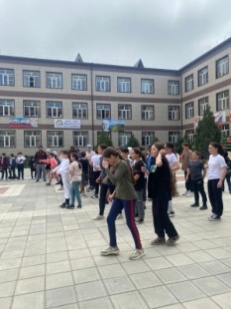 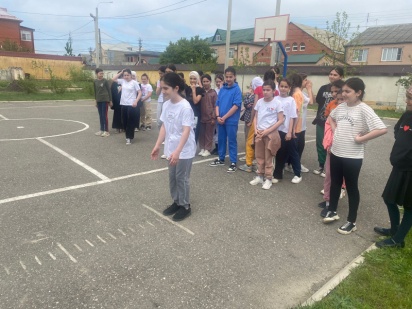 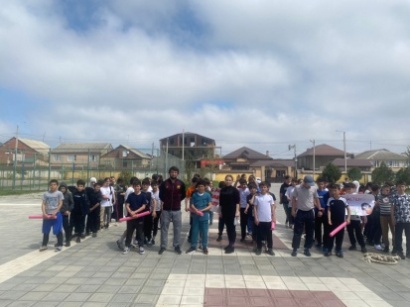 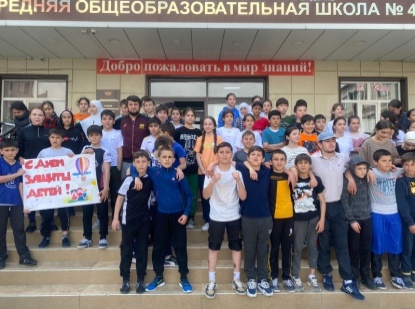 